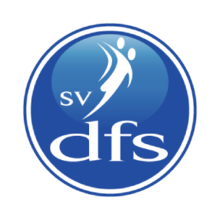  Protocol: Trainers seizoen 2021/2022  Zaken rondom kleedkamers en velden tijdens wedstrijden.De sleutel van de kleedkamer kunnen worden opgehaald bij de beheerder van DFS: Wim Schuijl. Mochten er gemengde teams zijn dan kunnen de meisjes in overleg met de beheerder gebruik maken van een aparte kleedkamer.De velden voor de JO-08 t/m JO-10 worden op vrijdag klaar gemaakt. Het opruimen van deze velden na de laatste wedstrijd graag door leider/ ouders.Voor de teams die op een heel veld spelen: kijk ruim voor de wedstrijd even of dat de doelen en hoekvlaggen aanwezig zijn, anders graag dit zelf of door leider laten doen. Na afloop dit door leider of andere bekende van de vereniging laten opruimen.Zorg ervoor dat de kleedkamers netjes achtergelaten worden, ook bij uitwedstrijden.Zaken rondom wedstrijden:Reserve tenue: om op het laatste moment een reservetenue te moeten regelen raden we jullie aan om ruim van tevoren te kijken in welke kleur de tegenstander speelt, zodat er al ver voor de wedstrijd een reserve tenue geregeld kan worden.Uitlenen spelers aan een ander team: Dit gaat altijd in overleg! Eerst overleggen de trainers dit, daarna wordt pas de speler benaderd! Komen de trainers er samen niet uit dan wordt er contact met de technische commissie opgenomen.Verplaatsen van wedstrijden: Als het vroegtijdig en wel ruim 8 dagen van tevoren is aangegeven dan kunnen de aanvangstijden van thuiswedstrijden worden aangepast, als het in het programma past! Voor zowel uit- als thuiswedstrijden kunnen we in overleg met de tegenstander de wedstrijd naar een andere datum verzetten. Per seizoen kan er 1 keer een baaldag worden aangevraagd tot het eerste weekend van maart 2022. Een baaldag kan uiterlijk aangevraagd worden tot 12:00 uur de dinsdag voor de wedstrijd. Laat dit dus tijdig weten. Een baaldag moeten worden doorgegeven aan: Corné Meijering.Uitslagen invullen: Zorg dat je VOETBAL.NL app op je smartphone hebt geïnstalleerd om het mobiel digitaal wedstijdformulier en de uitslagen in te kunnen vullen. Ook de uitslagen van de JO-08 t/m JO-12 moeten worden ingevoerd. De standen van de JO-08 t/m de JO-10 worden niet gepubliceerd. Het is belangrijk dat je het voor de wedstrijd hebt ingevuld en akkoord hebt gegeven. Voor vragen hierover: Corné Meijering.Gele en rode kaarten: Een gele of rode kaart wordt in de wedstrijdzaken app genoteerd door de scheidsrechter, met een code, die de aard van de overtreding aangeeft. Vanuit de vereniging gelden de volgende richtlijnen: Bij een gele kaart (en bij 2x geel = rood) zijn verder geen handelingen vereist. Bij directe rode kaart vult de verenigingsscheidsrechter, na het invullen en versturen van het DWF, in de wedstrijdzaken app een vragenlijst in met aanvullende informatie over de toedracht van de overtreding(en). In geval van veldverwijderingen ("rode kaarten") rapporteert alleen de scheidsrechter middels het beantwoorden van de specificatievragen via de wedstrijdzaken app. Betrokkenen en verenigingen rapporteren pas als de aanklager daarom vraagt. Op een rode kaart van een speler van SV DFS volgt onmiddellijk een voorlopige schorsing van één bindende wedstrijd, ook voordat de KNVB uitspraak heeft gedaan.Schorsing: De trainer en leiders handhaven de schorsing, ook bij ernstige spelerstekorten.Boetes: De boetes worden in rekening-courant geïnd door de KNVB. De speler betaalt de boete aan SV DFS via een incasso. Indien een speler de boete niet betaalt, dan zal hij door SV DFS worden uitgesloten van deelname aan wedstrijden en trainingen. Het standpunt van SV DFS is dat de vereniging en haar overige leden niet voor de misdragingen van een ander lid dient op te draaien.Duel gestaakt: Alleen de scheidsrechter kan een wedstrijd staken. Indien een scheidsrechter de wedstrijd staakt dan geeft hij/zij de reden van staking door aan de KNVB. De KNVB vraagt inlichtingen bij de betrokken clubs en een verklaring. Deze verklaring (opgemaakt door de wedstrijdsecretaris) moet binnen drie werkdagen bij de voetbalbond zijn.     Als een duel wordt gestaakt, omdat een van de teams weigert verder te spelen en de scheidsrechter is het daarmee niet eens, volgt voor dat team nagenoeg altijd een boete en punten in mindering. Het heeft dus een heel negatief effect als je met jouw team van het veld loopt, omdat je het niet eens bent met de wijze waarop de scheidsrechter de wedstrijd leidt of met de beslissingen, die de scheidsrechter heeft genomen. Je bereikt er niet mee dat een signaal wordt afgegeven naar de betreffende scheidsrechter en/of de vereniging, maar dupeert je eigen team en vereniging.Begeleiding: Vooral bij pupillenwedstrijden op een half en kwart veld zien wij nog wel eens dat leiders/trainers ver in het speelveld staan. Coaches, leiders en anderen mogen zich tijdens de wedstrijd niet op het speelveld begeven, Het coachen van de spelers vindt plaats vanaf de zijlijn.Zaken rondom trainingen:Veldindelingen: Op de website en in de gang bij de beheerder op het televisiescherm is de veldindeling duidelijk aangegeven. We houden ons aan deze indeling of overleggen met de beheerder: Wim Schuijl.Velden: Na de training het veld weer schoon achterlaten! De doelen moeten weer terug op het plein. Dit geld voor de velden 4-5-6. Hiervoor zijn transportkarren beschikbaar (kinderen tot J0-12 dit niet alleen laten doen.)Vrije teams om tegen te oefenen: Er is in Sportlink een optie om op te zoeken welke teams er op een zaterdag vrij zijn om eventueel tegen te oefenen, vraag Corné als je hulp nodig hebt bij het opzoeken.Oefenen in de winterstop: Geef Corné vroegtijdig door wanneer je een oefenwedstrijd wilt spelen en op volgorde probeert hij ze in te plannen. Toernooien:Aanvragen die binnenkomen voor de uittoernooien worden naar jullie doorgestuurd. Graag reactie terug naar de TC, zodat deze bevestigd kunnen worden en op een totaallijst bijgehouden kunnen worden.  Annuleringen moeten tijdig worden doorgegeven. Op de dag zelf is alleen mogelijk als daar een goede reden voor is. Denk aan het sv DFS SNERT toernooi, dat op zaterdag 29 december georganiseerd wordt. Hier kan vanaf de JO-16 aan mee worden gedaan.Tussen Kerst en Nieuwjaar wordt indien mogelijk het jaarlijkse zaalvoetbaltoernooi georganiseerd. Voor vragen kunnen jullie contact opnemen met onze: toernooicommissie ( svdfstoernooien@gmail.com )Aan- en afmelden van leden:Nieuwe leden dienen zich aan te melden via onze website.Zorg ervoor dat als een lid zich af wilt melden, dit altijd via het afmeldformulier gaat. Een mondelinge afmelding kunnen we niet accepteren.Kleding/materialen/sleutels:Voor kleding, keepers handschoenen, waterzakken enzovoorts kun je terecht bij Gert-Jan Meijering.Sleutels van de ballen hokken worden uitgegeven door onze beheerder: Wim Schuijl.Aan het eind van het seizoen moet de tas met teamkleding, de ballen, sleutel van het ballenhok weer worden ingeleverd. Spelregelbewijs:Met ingang van het seizoen 2014/’15 zijn spelers uit 1998 verplicht het spelregelbewijs te halen. Elk seizoen komt er een nieuw geboortejaar bij.  Voor spelers waar dit van toepassing voor is moeten in het bezit zijn van dit bewijs anders kunnen zij niet spelen. Een mail met inlogcode wordt naar de persoon gestuurd die dit moet halen. In Sportlink is een lijst beschikbaar van de leden die dit nog moeten behalen, voor meer informatie: Corné Meijering.Zaken rondom een Team:Trainer: De trainer bepaalt de opstelling en verzorgt de wissels. Daarnaast regelt hij vervanging van de spelers bij eventuele tekorten. De trainer belt de ouders, als kinderen zonder afmelding niet op de training zijn verschenen. Je weet immers nooit of er wat aan de hand is.Regels: De trainer legt aan het begin van het seizoen duidelijk de regels uit aan de spelers en aan ouders.Team-jas: Als trainer krijg je van SV DFS een team-jas. Als je deze nog niet hebt, kun je deze aanvragen bij het bestuurslid algemene zaken. Team-pas: Ieder team ontvangt van onze penningsmeester een pas waar een tegoed opstaat. Deze kan worden gebruikt voor eten en drinken in onze kantine en ballentent.Coachen: Je hebt een voorbeeldfunctie naar de spelers toe. Dit betekent onder andere dat je de spelers positief benaderd. Daarnaast probeer je het optimale uit de spelers te halen en spreek je ze op hun niveau aan. Spelers moeten op hun eigen niveau kunnen voetballen en zich kunnen ontwikkelen, zowel individueel als in teamverband. Tijdens een wedstrijd geef je aanwijzingen aan jouw spelers en in de rust en na afloop evalueer je de wedstrijd.Corrigeren: Bij het coachen hoort soms ook het corrigeren van spelers, het toespreken van een speler en soms ook het treffen van disciplinaire maatregelen. Zo’n maatregel dient te leiden tot een gedragsverbetering van de speler. Hierbij geldt echter ook dat je spelers met respect behandelt, zoals je dat ook van de spelers naar jou toe verwacht. Pupillen mogen nooit voortijdig naar huis gestuurd worden. Ook niet als ze lastig zijn en niet willen luisteren. Bespreek deze zaken eerst met de technische commissie. Indien een speler of team zich zodanig misdraagt of voor ongeregeldheden zorgt, dan worden deze zaken gemeld bij de technische commissie die vervolgens het bestuur op de hoogte stelt. Alleen het bestuur heeft de bevoegdheden om spelers/teams te berispen, te schorsen of te royeren. Uiteraard horen zij eerst alle standpunten en visies van alle betrokken partijen aan.VOG: sv DFS verwacht van al haar trainers en leiders dat men een (gratis) Verklaring Omtrent Gedrag aanvraagt. Een uitnodiging voor de aanvraag hiervan wordt per email naar u verzonden. Vergoeding: Alle trainers krijgen een vrijwilligersvergoeding.AVG: Ook SV DFS heeft te maken met de AVG. Dit betekent onder andere dat kinderen niet zonder toestemming van hun ouder/voogd op de foto gezet mogen worden. Vraag een toestemmingsformulier bij de secretaris. Nadat deze ingevuld is, kun je een foto maken voor bijvoorbeeld de wedstrijdzaken app. Op het terrein van sv DFS mogen foto's genomen worden doordat dit is aangegeven met een bord.Conflict:Ouders dienen als er problemen zijn als eerste met de Trainer en begeleider te overleggen. Als het te persoonlijk is dan mag er rechtstreeks met de hoofd technische zaken overlegd worden.Bij onderlinge conflicten moet er worden overlegd met de verantwoordelijke technische coördinator. Gedragscode voor trainers/coaches:ZORGT VOOR EEN VEILIGE OMGEVING. Schep een omgeving en een sfeer, waarin sociale veiligheid gewaarborgd is en ook zo wordt ervaren. Houd je aan de veiligheidsnormen, en -eisen.KENT EN HANDELT NAAR DE REGELS EN RICHTLIJNEN. Zorg dat je op de hoogte bent van de regels en richtlijnen én pas ze ook toe. Stel ook je sporters in staat om er meer over te weten te komen. Bijvoorbeeld door ze mee te nemen naar voorlichtingsbijeenkomsten over doping, matchfixing of seksuele intimidatie. Meng je niet oneigenlijk in dopingcontroleprocedures of –onderzoeken.IS ZORGVULDIG EN OPRECHT BIJ HET VERMELDEN VAN ERVARING EN FUNCTIES. Vermeld alle relevante feiten bij de aanstelling als trainer, coach of begeleider.IS ZICH BEWUST VAN MACHTSONGELIJKHEID EN (SOMS OOK) AFHANKELIJKHEID EN MISBRUIKT ZIJN POSITIE NIET. Gebruik de positie niet om op onredelijke of ongepaste wijze macht uit te oefenen. Onthoud je van elke vorm van (machts)misbruik, emotioneel misbruik, fysiek grensoverschrijdend gedrag, waaronder seksueel getinte opmerkingen, en aanrakingen en seksueel misbruik. Alle seksuele handelingen, - contacten en - relaties met minderjarigen zijn onder geen beding geoorloofd.RESPECTEERT HET PRIVELEVEN VAN DE SPORTER. Dring niet verder in het privéleven van sporters in dan noodzakelijk is. Ga met respect om met de sporter en met ruimtes waarin de sporters zich bevinden, zoals de kleedkamer, de douche of hotelkamer.TAST NIEMAND IN ZIJN WAARDE AAN: Onthoud je van discriminerende, kleinerende of intimiderende opmerkingen en gedragingen. Maak geen onderscheid naar godsdienst, levensovertuiging, politieke gezindheid, ras, geslacht, seksuele gerichtheid, culturele achtergrond, leeftijd of andere kenmerken. Sluit niemand buiten en wees tolerant.IS EEN VOORBEELD VOOR ANDEREN EN ONTHOUDT ZICH VAN GEDRAGINGEN EN UITLATINGEN WAARDOOR DE SPORT IN DISKREDIET WORDT GEBRACHT. Gedraagt zich hoffelijk en respectvol, onthoudt zich van grievende, en/ of beledigende opmerkingen.NEEMT GEEN GUNSTEN, GESCHENKEN, DIENSTEN OF VERGOEDINGEN AAN, om iets te doen of na te laten wat in strijd is met de integriteit van de sport. Word je iets aangeboden om iets te doen of na te laten, meld dit dan aan het bestuur.BIEDT GEEN GUNSTEN, GESCHENKEN, DIENSTEN OF VERGOEDINGEN AAN, om iets te doen of na te laten wat in strijd is met de integriteit van de sport.ZIET TOE OP NALEVING VAN REGELS EN NORMEN. Zie toe op de naleving van de reglementen, de huisregels, deze gedragscode en andere normen.IS OPEN EN ALERT OP WAARSCHUWINGSSIGNALEN. Wees waakzaam en alert op signalen en aarzel niet om signalen door te geven aan het bestuur, de vertrouwens(contact)persoon en/ of contact op te nemen met het vertrouwenspunt sport.IS VOORZICHTIG: Stel nooit informatie beschikbaar, die nog niet openbaar is gemaakt en kan worden gebruikt voor het plaatsen van weddenschappen. Wed niet op de sport waar jij bij betrokken bent.DRINKT TIJDENS HET COACHEN VAN JEUGDTEAMS GEEN ALCOHOL EN MAAKT EEN AFSPRAAK MET JEUGDTEAMS DAT ER GEEN ALCOHOL WORDT GEDRONKEN.